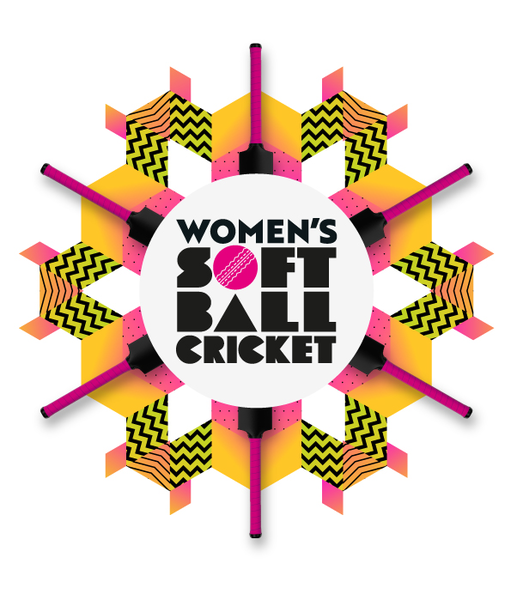 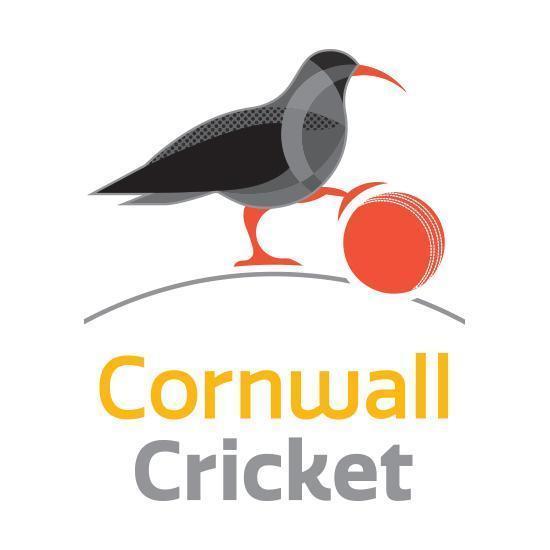 Cornwall Cricket BoardWomen’s Softball Festival Running Order3 Team TemplateResults Table - Insert your points (3 for a win / 2 for a tie / 1 for a loss)TeamGroup 1 – pitch 1 & 2123TimePitch 1Bye1 v 23Scoresv1 v 32Scoresv3 v 21ScoresvTeam Name123Total Points123